Образовательный стандарт 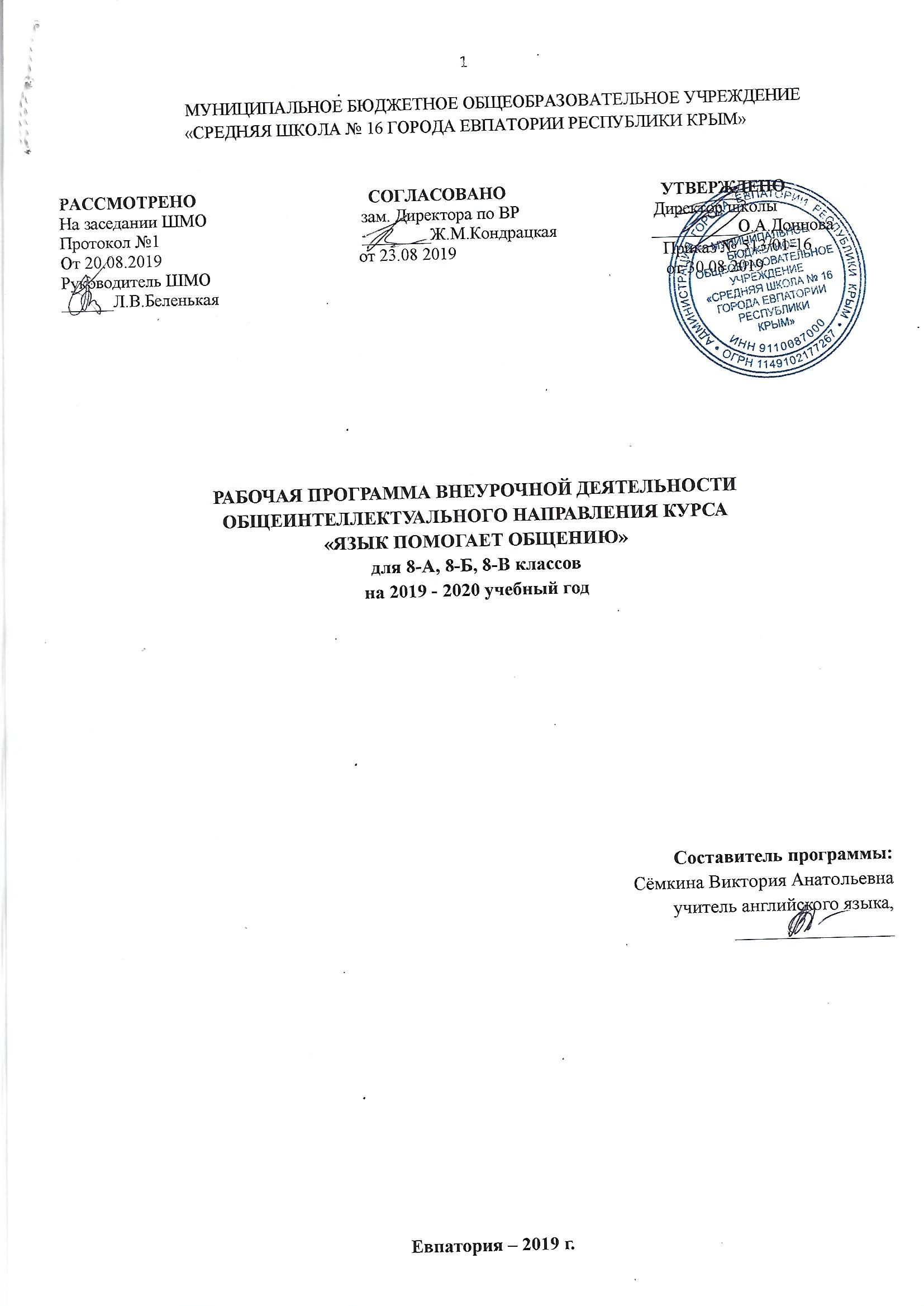 Федеральный государственный образовательный стандарт ООО, утвержденный приказом Минобразования РФ от 17.12.2010г № 1897 (с изменениями от 31.12.2015г № 1577)Рабочая программа для 8-х классов составлена на основе авторской программы курса «Английский в фокусе, 5-9» (Spotlight) /В.Эванс, Дж.Дули, О. Подоляко, Ю.Ваулиной. --Москва, ExpressPublishing: изд.Просвещение. 2011г. Английский в фокусе. Учебник. 8 класс:учеб. для общеобразоват. организаций с прил. на электрон. носителе: базовый уровень/[Ю.Е.Ваулина, Д.Дули, О.Е.Подоляко, В.Эванс] - М.: Express Publishing: Просвещение, 2012. - 216с. Планируемые результаты освоения курса внеурочной деятельности.Личностными результатами являются:воспитание российской гражданской идентичности: патриотизма, любви и уважения к Отечеству, чувства гордости за свою Родину, прошлое и настоящее многонационального этнической принадлежности, знание истории, языка, культуры своего народа, своего края, основ культурного наследия народов России и человечества; усвоение традиционных ценностей многонационального российского общества; воспитание чувства долга перед Родиной;формирование ответственного отношения к учению, готовности и способности обучающихся к саморазвитию и самообразованию на основе мотивации к обучению и познанию, выбору дальнейшего образования на базе ориентировки в мире профессий и профессиональных предпочтений, осознанному построению индивидуальной образовательной траектории с учетом устойчивых познавательных интересов;формирование целостного мировоззрения, соответствующего современному уровню развития науки и общественной практики, учитывающего социальное, культурное, языковое, духовное многообразие современного мира;формирование осознанного, уважительного доброжелательного отношения к другому человеку, его мнению, мировоззрению, культуре, языку, вере, гражданской позиции; к истории, культуре, религии, традициям, языкам, ценностям народов России и народов мира; готовности и способности вести диалог с другими людьми и достигать в нем взаимопонимания;освоение социальных норм, правил поведения, ролей и форм социальной жизни в группах и сообществах, включая взрослые и социальные сообщества; формирование основ социально-критического мышления; участие в школьном самоуправлении и в общественной жизни в пределах возрастных компетенций с учетом региональных, этнокультурных, социальных и экономических особенностей;развитие морального сознания и компетентности в решении моральных проблем на основе личностного выбора, формирование нравственных чувств и нравственного поведения, осознанного и ответственного отношения к собственным поступкам;формирование основ экологического сознания на основе признания ценности жизни во всех ее проявлениях и необходимости ответственного, бережного отношения к окружающей среде;осознание важности семьи в жизни человека и общества, принятие ценности семейной жизни, уважительное и заботливое отношение к членам своей семьи;развитие эстетического сознания через освоение художественного наследия народов России и мира, творческой деятельности эстетического характера.формирование мотивации изучения иностранных языков и стремление к самосовершенствованию в образовательной области «Английский язык»;осознание возможностей самореализации средствами иностранного языка;стремление к совершенствованию речевой культуры в целом;формирование коммуникативной компетенции в межкультурной и межэтнической коммуникации;развитие таких качеств, как воля, целеустремленность, креативность, инициативность, эмпатия, трудолюбие, дисциплинированность;формирование общекультурной этнической идентичности как составляющих гражданской идентичности личности;стремление к лучшему осознанию культуры своего народа и готовность содействовать ознакомлению с ней представителей других стран;готовность и способность обучающихся к саморазвитию, сформированность мотивации к обучению, познанию, выбору индивидуальной образовательной траектории, ценностно-смысловые установки обучающихся, отражающие их личностные позиции и социальные компетенции, сформированность основ гражданской идентичности.Метапредметными результатами являются:целеполагание в учебной деятельности: умение самостоятельно ставить новые учебные познавательные задачи на основе развития познавательных мотивов и интересов;умение самостоятельно планировать альтернативные пути достижения целей, осознанно выбирать наиболее эффективные способы решения учебных и познавательных задач;умение осуществлять контроль по результату и по способу действия на уровне произвольного внимания и вносить необходимые коррективы;умение адекватно оценивать правильность или ошибочность выполнения учебной задачи, ее объективную трудность и собственные возможности ее решения;владение основами волевой саморегуляции в учебной и познавательной деятельности, готовность и способность противостоять трудностям и помехам;умение устанавливать причинно-следственные связи; строить логическое рассуждение, умозаключение (индуктивное, дедуктивное и по аналогии) и выводы;умение создавать, применять и преобразовывать знаково-символические средства, модели и схемы для решения учебных и познавательных задач;умение осуществлять контроль по результату и по способу действия на уровне произвольного внимания и вносить необходимые коррективы;умение адекватно оценивать правильность или ошибочность выполнения учебной задачи, ее объективную трудность и собственные возможности ее решения;владение основами волевой саморегуляции в учебной и познавательной деятельности, готовность и способность противостоять трудностям и помехам;осознанное владение логическими действиями определения понятий, обобщения, установления аналогий, сериации и классификации на основе самостоятельного выбора оснований и критериев, установления родовидовых связей;умение устанавливать причинно-следственные связи; строить логическое рассуждение, умозаключение (индуктивное, дедуктивное и по аналогии) и выводы;умение создавать, применять и преобразовывать знаково-символические средства, модели и схемы для решения учебных и познавательных задач;смысловое чтение в соответствии с задачами ознакомления с жанром и основной идеей текста, усвоения его содержания, поиска информации на основе операций, обеспечивающих понимание текста (выделение замысла автора текста, основной идеи, главного и второстепенного; последовательности, причинно-следственной логической связи описываемых событий); умение организовывать учебное сотрудничество и совместную деятельность с учителем и сверстниками;умение адекватно и осознанно использовать речевые средства в соответствии с задачей коммуникации; для отображения своих чувств, мыслей и потребностей; планирования и регуляции своей деятельности; владение устной и письменной речью; монологической контекстной речью;формирование и развитие учебной и общепользовательской компетентности в области использования информационно-коммуникационных технологий (ИКТ-компетентности).развитие умения планировать свое речевое и неречевое поведение;развитие коммуникативной компетенции, включая умение взаимодействовать с окружающими, выполняя разные социальные роли;развитие исследовательский учебных действий, включая навыки работы с информацией: поиск и выделение нужной информации, обобщение и фиксация информации;развитие смыслового чтения, включая умение выделять тему, прогнозировать содержание текста по заголовку/ по ключевым словам, выделять основную мысль, главные факты, опуская второстепенные, устанавливать логическую последовательность основных фактов;осуществление регулятивных действий самонаблюдения, самоконтроля, самооценки в процессе коммуникативной деятельности на иностранном языке.Предметными результатами являются:А. В коммуникативной сфере (т.е. владении английским языком как средством общения). Речевая компетенция в следующих видах речевой деятельности:В говорении:начинать, вести/поддерживать и заканчивать различные виды диалогов в стандартных ситуациях общения, соблюдая нормы речевого этикета, при необходимости переспрашивая, уточняя; расспрашивать собеседника и отвечать на его вопросы, высказывая свое мнение, просьбу, отвечать на предложение собеседника согласием/отказом в пределах изученной тематики и усвоенного лексико-грамматического материала;рассказывать о себе, своей семье, друзьях, своих интересах и планах на будущее;сообщать краткие сведения о своем городе/селе, о своей стране и странах изучаемого языка;описывать события/явления, передавать основное содержание, основную мысль прочитанного/услышанного, выражать свое отношение к прочитанному/услышанному, давать краткую характеристику персонажей;В аудировании:воспринимать на слух и полностью понимать речь учителя, одноклассников;воспринимать на слух и понимать основное содержание несложных аутентичных аудио- и видеотекстов, относящихся к разным коммуникативным типам речи (сообщение/рассказ/интервью);воспринимать на слух и выборочно понимать с опорой на языковую догадку, контекста краткие несложные аутентичные прагматические аудио- и видеотексты, выделяя значимую/нужную/необходимую информацию;В чтении:читать аутентичные тексты разных жанров и стилей преимущественно с пониманием основного содержания;читать несложные аутентичные тексты разных жанров и стилей с полным и точным пониманием и с использованием различных приемов смысловой переработки текста (языковой догадки, выборочного перевода), а также справочных материалов; уметь оценивать полученную информацию, выражать свое мнение;читать аутентичные тексты с выборочным пониманием значимой/нужной/интересующей информации;В письменной речи:заполнять анкеты и формуляры;писать поздравления, личные письма с опорой на образец с употреблением формул речевого этикета, принятых в стране/странах изучаемого языка;составлять план, тезисы устного или письменного сообщения; кратко излагать результаты проектной деятельности.Языковая компетенция:применение правил написания слов, изученных в основной школе;адекватное произношение и различение на слух всех звуков английского языка; соблюдение правильного ударения в словах и фразах;соблюдение ритмико-интонационных особенностей предложений различных коммуникативных типов (утвердительное, вопросительное, отрицательное, повелительное); правильное членение предложений на смысловые группы;распознавание и употребление в речи основных значений изученных лексических единиц (слов, словосочетаний, реплик-клише речевого этикета);знание основных способов словообразования (аффиксации, словосложения, конверсии);понимание и использование явлений многозначности слов иностранного языка, синонимии, антонимии и лексической сочетаемости;распознавание и употребление в речи основных морфологических форм и синтаксических конструкций изучаемого языка; знаниепризнаков изученных грамматических явлений (видовременных форм глаголов, модальных глаголов и их эквивалентов, артиклей, существительных, степеней сравнения прилагательных и наречий, местоимений, числительных, предлогов);знание основных различий систем английского и русского/родного языков;Социокультурная компетенция:знание национально-культурных особенностей речевого и неречевого поведения в своей стране и странах изучаемого языка; применение этих знаний в различных ситуациях формального и неформального межличностного и межкультурного общения;распознавание и употребление в устной и письменной речи основных норм речевого этикета (реплик-клише, наиболее распространенной оценочной лексики), принятых в странах изучаемого языка;знание употребительной фоновой лексики и реалий страны/стран изучаемого языка, некоторых распространенных образцов фольклора (скороговорки, поговорки, пословицы);знакомство с образцами художественной, публицистической и научно-популярной литературы;представление об особенностях образа жизни, быта, культуры стран изучаемого языка (всемирно известных достопримечательностях, выдающихся людях и их вкладе в мировую культуру);представления о сходстве и различиях в традициях своей страны и стран изучаемого языка;понимание роли владения иностранными языками в современном мире.Компенсаторная компетенция – умение выходить из трудного положения в условиях дефицита языковых средств при получении и приеме информации за счет использования контекстуальной догадки, игнорирования языковых трудностей, переспроса, словарных замен, жестов, мимики.Б. В познавательной сфере:умение сравнивать языковые явления родного и иностранного языков на уровне отдельных грамматических явлений, слов, словосочетаний, предложений;владение приемами работы с текстом: умение пользоваться определенной стратегией чтения/аудирования в зависимости от коммуникативной задачи (читать/слушать текст с разной глубиной понимания);умение действовать по образцу/аналогии при выполнении упражнений и составлении собственных высказываний в пределах тематики основной школы;готовность и умение осуществлять индивидуальную и совместную проектную работу;умение пользоваться справочным материалом (грамматическим и лингвострановедческим справочниками, двуязычным и толковым словарями, мультимедийными средствами);владение способами и приемами дальнейшего самостоятельного изучения иностранных языков.В. В ценностно-ориентационной сфере:представление о языке как средстве выражения чувств, эмоций, основе культуры мышления;достижение взаимопонимания в процессе устного и письменного общения с носителями иностранного языка, установления межличностных и межкультурных контактов в доступных пределах;представление о целостном полиязычном, поликультурном мире, осознание места и роли родного и иностранных языков в этом мире как средства общения, познания, самореализации и социальной адаптации;приобщение к ценностям мировой культуры как через источники информации на иностранном языке (в том числе мультимедийные), так и через непосредственное участие в школьных обменах, туристическихпоездках, молодежных форумах.Г. В эстетической сфере:владение элементарными средствами выражения чувств и эмоций на иностранном языке;стремление к знакомству с образцами художественного творчества на английском языке и средствами английского языка;развитие чувства прекрасного в процессе обсуждения современных тенденций в живописи, музыке, литературе.Д. В трудовой сфере:умение рационально планировать свой учебный труд;умение работать в соответствии с намеченным планом.Е. В физической сфере:стремление вести здоровый образ жизни (режим труда и отдыха, питание, спорт, фитнес).В курсе 8 класса обучающиеся научатся и получат возможность научится: В аудировании:Обучающиеся научатся:• выделять основную мысль в воспринимаемом на слух тексте;• отделять в тексте, воспринимаемом на слух, главные факты от второстепенных;• использовать контекстуальную или языковую догадку при восприятии на слух текстов, содержащих незнакомые слова;• игнорировать незнакомые языковые явления, несущественные для понимания основного содержания воспринимаемого на слух текста.Обучающиеся получат возможность научиться: использовать контекстуальную или языковую догадку при восприятии на слух и чтении текстов, содержащих незнакомые слова;В чтении: Обучающиеся научатся:-читать аутентичные тексты разных жанров и стилей преимущественно с пониманием основного содержания; -читать несложные аутентичные тексты разных жанров и стилей с полным и точным пониманием и с использованием различных приемов смысловой переработки текста (языковой догадки, выборочного перевода), а также справочных материалов; уметь оценивать полученную информацию, выражать свое мнение; -читать аутентичные тексты с выборочным пониманием значимой/нужной/интересующей информации;Обучающиеся получат возможность научиться:• читать и полностью понимать несложные аутентичные тексты, построенные в основном на изученном языковом материале;• догадываться о значении незнакомых слов по сходству с русским/родным языком, по словообразовательным элементам, по контексту;• игнорировать в процессе чтения незнакомые слова, не мешающие понимать основное содержание текста;• пользоваться сносками и лингвострановедческим справочником.В письменной речи: Обучающиеся научатся:-заполнять анкеты и формуляры; -писать поздравления, личные письма с опорой на образец с употреблением формул речевого этикета, принятых в стране/странах изучаемого языка; -составлять план, тезисы устного или письменного сообщения; кратко излагать результаты проектной деятельности.Обучающиеся получат возможность научиться:• делать краткие выписки из текста с целью их использования в собственных устных высказываниях; • составлять план/тезисы устного или письменного сообщения;• кратко излагать в письменном виде результаты своей проектной деятельности;• писать небольшие письменные высказывания с опорой на образец. Языковая компетенция: Фонетическая сторона речиОбучающиеся научатся:произносить все звуки английского языка;• соблюдать правильное ударение в изученных словах;• различать коммуникативные типы предложения по интонации;• произносить фразы с точки зрения их ритмико-интонационных особенностей, в том числе соблюдая правило отсутствия фразового ударения на служебных словах.Обучающиеся получат возможность научиться:• выражать чувства и эмоции с помощью интонации;• различать на слух британские и американские варианты английского языка.ОрфографияОбучающиеся научатся:-правильно писать изученные слова.Обучающиеся получат возможность научиться:сравнивать и анализировать буквосочетания английского языка и их транскрипцию.Лексическая сторона речиОбучающиеся научатся:• узнавать в письменном и звучащем тексте изученные лексические единицы (слова, словосочетания, реплики-клише речевого этикета);• употреблять в устной и письменной речи в их основном значении изученные лексические единицы (слова, словосочетания, реплики-клише речевого этикета);• соблюдать существующие в английском языке нормы лексической сочетаемости;Обучающиеся получат возможность научиться:• употреблять в речи в нескольких значениях изученные многозначные слова; • находить различия между явлениями синонимии и антонимии;• распознавать принадлежность слов к частям речи по определённым признакам (артиклям, аффиксам и др.);• использовать языковую догадку в процессе чтения и аудирования (догадываться о значении незнакомых слов по контексту и по словообразовательным элементам). Грамматическая сторона речиОбучающиеся научатся:распознавать и употреблять в речи все типы простых предложений,а также предложений с конструкциями as… as, notso ….as, either… or, neither … nor; условные предложения реального и нереального характера (Conditional I and II), а также, сложноподчиненные предложения с придаточными: времени с союзами for, since, during; цели с союзом sothat; условия с союзом unless; определительными с союзами who, which, that.конструкций с инфинитивом типа IsawPetercross/crossingthestreet. He seems to be a good pupil. I want you to meet me at the station tomorrow; конструкцииbe/get used to something; be/get used to doing something.распознавать и употреблять в речи глаголы в видовременных формах действительного (PastContinuous, PastPerfect, PresentPerfectContinuous, Future-in-the-Past) и страдательного (Present, Past, FutureSimpleinPassiveVoice) залогов; модальных глаголов (need, shall, could, might, would, should); косвенной речи в утвердительных и вопросительных предложениях в настоящем и прошедшем времени; формирование навыков согласования времён в рамках сложного предложения в плане настоящего и прошлого.Обучающиеся получат возможность научиться:распознавать и пониматьпри чтении глагольные формы в FutureContinuous, PastPerfectPassive; неличные формы глагола (герундий, причастия настоящего и прошедшего времени).распознавать и употреблять в речи возвратные местоимения, неопредёленные местоимения и их производные (somebody, anything, nobody, everything, etc.); устойчивые словоформы в функции наречия типа sometimes, atlast, аtleast, etc.; числительные для обозначения дат и больших чисел.распознавать по формальным признакам значений слов и словосочетаний с формами на -ing без различения их функций (герундий, причастие настоящего времени, отглагольное существительное).Содержание курса внеурочной деятельностиТематическое планирование курса внеурочной деятельностиКалендарно-тематическое планирование 8-А класс.Календарно-тематическое планирование 8-Б класс.Календарно-тематическое планирование 8-В класс.Тема разделаКол-во часовСодержание темыМодуль 1 «Общение»4Межличностные отношения. Общение в семье и школе. Правила этикета в Великобритании. Правила этикета в России.Модуль 2 «Продукты питания и покупки.» 4 Покупки. Привычки в еде. Любимая еда, посещение ресторана.  Особенности русской национальной кухни. Модуль 3 «Великие умы человечества» 4 Ошибки, которые сработали. Великие  умы: Мария  Кюри.  Изобретения, научные открытия. Английские банкноты. История денег.Модуль 4 «Будь самим собой» 4Внешность, характер, самооценка.Мода и одежда. Внешний вид кумира.  Проблемы подростков. Наше тело. Национальные костюмы на Британских островах.(проект)Модуль 5 «Глобальные проблемы человечества»                                                                                                                                                                                                                          4 Глобальные проблемы человечества. Погода. Мир природы. Решение глобальных проблем. Модуль 6 «Культурные обмены» 5Твой мир – твоя жемчужина. Виды транспорта.Каникулы в британской   семье. Путешествие в Австралию. Памятники мировой культуры в опасности.Модуль 7 «Образование» 5Новое поколение. Школы. Интернетв помощь обучению. Российская система школьного образования.Изпользование компьютерных сетей Работа в сети.Модуль 8 «На досуге»  4 Виды спорта. Спорт в нашей жизни. Чемпионат мира по футболу. В здоровом  теле - здоровый дух.Экстремальные виды спорта.Всего34№ Название модуляКол-во часов1Модуль 1 «Общение»42Модуль 2 «Продукты питания и покупки.»43Модуль 3 «Великие умы человечества»44Модуль 4 «Будь самим собой»45Модуль 5 «Глобальные проблемы человечества»                                                                                                                                                                                                                          46Модуль 6 «Культурные обмены»57Модуль 7 «Образование» 58Модуль 8 «На досуге4Всего34№№№ДатаДатаТема  План.  План.  Факт.    План    ФактТема                                                  Модуль 1 «Общение»(4 ч)                                                  Модуль 1 «Общение»(4 ч)                                                  Модуль 1 «Общение»(4 ч)                                                  Модуль 1 «Общение»(4 ч)                                                  Модуль 1 «Общение»(4 ч)                                                  Модуль 1 «Общение»(4 ч)1.1.04.09Межличностные отношения2.2.11.09Общение в семье и школе3.3.18.09Правила этикета в Великобритании4425.09Правила этикета в РоссииМодуль 2 «Продукты питания и покупки.» (4ч)Модуль 2 «Продукты питания и покупки.» (4ч)Модуль 2 «Продукты питания и покупки.» (4ч)Модуль 2 «Продукты питания и покупки.» (4ч)Модуль 2 «Продукты питания и покупки.» (4ч)Модуль 2 «Продукты питания и покупки.» (4ч)5502.10Покупки6609.10Привычки в еде7716.10 Любимая еда, посещение ресторана823.10Особенности русской национальной кухни.                                                             Модуль 3 «Великие умы человечества» (4ч)                                                             Модуль 3 «Великие умы человечества» (4ч)                                                             Модуль 3 «Великие умы человечества» (4ч)                                                             Модуль 3 «Великие умы человечества» (4ч)                                                             Модуль 3 «Великие умы человечества» (4ч)                                                             Модуль 3 «Великие умы человечества» (4ч)930.10Ошибки, которые сработали1006.11Великие  умы: Мария  Кюри.1113.11Изобретения, научные открытия. 1220.11Английские банкноты. История денег                                                            Модуль 4 «Будь самим собой» (4ч)                                                            Модуль 4 «Будь самим собой» (4ч)                                                            Модуль 4 «Будь самим собой» (4ч)                                                            Модуль 4 «Будь самим собой» (4ч)                                                            Модуль 4 «Будь самим собой» (4ч)                                                            Модуль 4 «Будь самим собой» (4ч)1327.11Внешность, характер, самооценка.1404.12 Мода и одежда. Внешний вид кумира.  1511.12Проблемы подростков.1618.12Национальные костюмы на Британских островах.(проект)Модуль 5 «Глобальные проблемы человечества»  (4ч)Модуль 5 «Глобальные проблемы человечества»  (4ч)Модуль 5 «Глобальные проблемы человечества»  (4ч)Модуль 5 «Глобальные проблемы человечества»  (4ч)Модуль 5 «Глобальные проблемы человечества»  (4ч)Модуль 5 «Глобальные проблемы человечества»  (4ч)1725.12Глобальные проблемы человечества. 18Погода. 19Мир природы. 20Решение глобальных проблемМодуль 6 «Культурные обмены» (5ч)Модуль 6 «Культурные обмены» (5ч)Модуль 6 «Культурные обмены» (5ч)Модуль 6 «Культурные обмены» (5ч)Модуль 6 «Культурные обмены» (5ч)Модуль 6 «Культурные обмены» (5ч)21Твой мир – твоя жемчужина. 22Виды транспорта.23Каникулы в британской   семье.24Путешествие в Австралию. 25Памятники мировой культуры в опасностиМодуль 7 «Образование» (5ч)Модуль 7 «Образование» (5ч)Модуль 7 «Образование» (5ч)Модуль 7 «Образование» (5ч)Модуль 7 «Образование» (5ч)Модуль 7 «Образование» (5ч)26Новое поколение. Школы. 27Интернет в помощь обучению.  28Российская система школьного образования.29Использование компьютерных сетей Работа в сети.Модуль 8 «На досуге» (4ч)Модуль 8 «На досуге» (4ч)Модуль 8 «На досуге» (4ч)Модуль 8 «На досуге» (4ч)Модуль 8 «На досуге» (4ч)Модуль 8 «На досуге» (4ч)30Виды спорта. 31Спорт в нашей жизни. 32Чемпионат мира по футболу.33В здоровом  теле - здоровый дух.34Экстремальные виды спорта№№№ДатаДатаТема  План.  План.  Факт.    План    ФактТема                                                  Модуль 1 «Общение»(4 ч)                                                  Модуль 1 «Общение»(4 ч)                                                  Модуль 1 «Общение»(4 ч)                                                  Модуль 1 «Общение»(4 ч)                                                  Модуль 1 «Общение»(4 ч)                                                  Модуль 1 «Общение»(4 ч)1.1.06.09Межличностные отношения2.2.13.09Общение в семье и школе3.3.20.09Правила этикета в Великобритании4427.09Правила этикета в РоссииМодуль 2 «Продукты питания и покупки.» (4ч)Модуль 2 «Продукты питания и покупки.» (4ч)Модуль 2 «Продукты питания и покупки.» (4ч)Модуль 2 «Продукты питания и покупки.» (4ч)Модуль 2 «Продукты питания и покупки.» (4ч)Модуль 2 «Продукты питания и покупки.» (4ч)5504.10Покупки6611.10Привычки в еде7718.10 Любимая еда, посещение ресторана825.10Особенности русской национальной кухни.                                                             Модуль 3 «Великие умы человечества» (4ч)                                                             Модуль 3 «Великие умы человечества» (4ч)                                                             Модуль 3 «Великие умы человечества» (4ч)                                                             Модуль 3 «Великие умы человечества» (4ч)                                                             Модуль 3 «Великие умы человечества» (4ч)                                                             Модуль 3 «Великие умы человечества» (4ч)908.11Ошибки, которые сработали1015.11Великие  умы: Мария  Кюри.1122.11Изобретения, научные открытия. 1229.11Английские банкноты. История денег                                                            Модуль 4 «Будь самим собой» (4ч)                                                            Модуль 4 «Будь самим собой» (4ч)                                                            Модуль 4 «Будь самим собой» (4ч)                                                            Модуль 4 «Будь самим собой» (4ч)                                                            Модуль 4 «Будь самим собой» (4ч)                                                            Модуль 4 «Будь самим собой» (4ч)1306.12Внешность, характер, самооценка.1413.12 Мода и одежда. Внешний вид кумира.  1520.12Проблемы подростков.1627.12Национальные костюмы на Британских островах.(проект)Модуль 5 «Глобальные проблемы человечества»  (4ч)Модуль 5 «Глобальные проблемы человечества»  (4ч)Модуль 5 «Глобальные проблемы человечества»  (4ч)Модуль 5 «Глобальные проблемы человечества»  (4ч)Модуль 5 «Глобальные проблемы человечества»  (4ч)Модуль 5 «Глобальные проблемы человечества»  (4ч)17Глобальные проблемы человечества. 18Погода. 19Мир природы. 20Решение глобальных проблемМодуль 6 «Культурные обмены» (5ч)Модуль 6 «Культурные обмены» (5ч)Модуль 6 «Культурные обмены» (5ч)Модуль 6 «Культурные обмены» (5ч)Модуль 6 «Культурные обмены» (5ч)Модуль 6 «Культурные обмены» (5ч)21Твой мир – твоя жемчужина. 22Виды транспорта.23Каникулы в британской   семье.24Путешествие в Австралию. 25Памятники мировой культуры в опасностиМодуль 7 «Образование» (5ч)Модуль 7 «Образование» (5ч)Модуль 7 «Образование» (5ч)Модуль 7 «Образование» (5ч)Модуль 7 «Образование» (5ч)Модуль 7 «Образование» (5ч)26Новое поколение. Школы. 27Интернет в помощь обучению.  28Российская система школьного образования.29Использование компьютерных сетей Работа в сети.Модуль 8 «На досуге» (4ч)Модуль 8 «На досуге» (4ч)Модуль 8 «На досуге» (4ч)Модуль 8 «На досуге» (4ч)Модуль 8 «На досуге» (4ч)Модуль 8 «На досуге» (4ч)30Виды спорта. 31Спорт в нашей жизни. 32Чемпионат мира по футболу.33В здоровом  теле - здоровый дух.34Экстремальные виды спорта№№№ДатаДатаТема  План.  План.  Факт.    План    ФактТема                                                  Модуль 1 «Общение»(4 ч)                                                  Модуль 1 «Общение»(4 ч)                                                  Модуль 1 «Общение»(4 ч)                                                  Модуль 1 «Общение»(4 ч)                                                  Модуль 1 «Общение»(4 ч)                                                  Модуль 1 «Общение»(4 ч)1.1.05.09Межличностные отношения2.2.12.09Общение в семье и школе3.3.19.09Правила этикета в Великобритании4426.09Правила этикета в РоссииМодуль 2 «Продукты питания и покупки.» (4ч)Модуль 2 «Продукты питания и покупки.» (4ч)Модуль 2 «Продукты питания и покупки.» (4ч)Модуль 2 «Продукты питания и покупки.» (4ч)Модуль 2 «Продукты питания и покупки.» (4ч)Модуль 2 «Продукты питания и покупки.» (4ч)5503.10Покупки6610.10Привычки в еде7717.10 Любимая еда, посещение ресторана824.10Особенности русской национальной кухни.                                                             Модуль 3 «Великие умы человечества» (4ч)                                                             Модуль 3 «Великие умы человечества» (4ч)                                                             Модуль 3 «Великие умы человечества» (4ч)                                                             Модуль 3 «Великие умы человечества» (4ч)                                                             Модуль 3 «Великие умы человечества» (4ч)                                                             Модуль 3 «Великие умы человечества» (4ч)907.11Ошибки, которые сработали1014.11Великие  умы: Мария  Кюри.1121.11Изобретения, научные открытия. 1228.11Английские банкноты. История денег                                                            Модуль 4 «Будь самим собой» (4ч)                                                            Модуль 4 «Будь самим собой» (4ч)                                                            Модуль 4 «Будь самим собой» (4ч)                                                            Модуль 4 «Будь самим собой» (4ч)                                                            Модуль 4 «Будь самим собой» (4ч)                                                            Модуль 4 «Будь самим собой» (4ч)1305.12Внешность, характер, самооценка.1412.12 Мода и одежда. Внешний вид кумира.  1519.12Проблемы подростков.1626.12Национальные костюмы на Британских островах.(проект)Модуль 5 «Глобальные проблемы человечества»  (4ч)Модуль 5 «Глобальные проблемы человечества»  (4ч)Модуль 5 «Глобальные проблемы человечества»  (4ч)Модуль 5 «Глобальные проблемы человечества»  (4ч)Модуль 5 «Глобальные проблемы человечества»  (4ч)Модуль 5 «Глобальные проблемы человечества»  (4ч)17Глобальные проблемы человечества. 18Погода. 19Мир природы. 20Решение глобальных проблемМодуль 6 «Культурные обмены» (5ч)Модуль 6 «Культурные обмены» (5ч)Модуль 6 «Культурные обмены» (5ч)Модуль 6 «Культурные обмены» (5ч)Модуль 6 «Культурные обмены» (5ч)Модуль 6 «Культурные обмены» (5ч)21Твой мир – твоя жемчужина. 22Виды транспорта.23Каникулы в британской   семье.24Путешествие в Австралию. 25Памятники мировой культуры в опасностиМодуль 7 «Образование» (5ч)Модуль 7 «Образование» (5ч)Модуль 7 «Образование» (5ч)Модуль 7 «Образование» (5ч)Модуль 7 «Образование» (5ч)Модуль 7 «Образование» (5ч)26Новое поколение. Школы. 27Интернет в помощь обучению.  28Российская система школьного образования.29Использование компьютерных сетей Работа в сети.Модуль 8 «На досуге» (4ч)Модуль 8 «На досуге» (4ч)Модуль 8 «На досуге» (4ч)Модуль 8 «На досуге» (4ч)Модуль 8 «На досуге» (4ч)Модуль 8 «На досуге» (4ч)30Виды спорта. 31Спорт в нашей жизни. 32Чемпионат мира по футболу.33В здоровом  теле - здоровый дух.34Экстремальные виды спорта